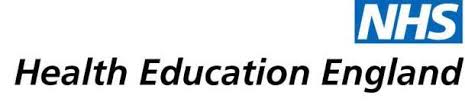 ACCS Training day 15th December 2022Audrey Emerton building, Brighton8:45 – 09:00 Welcome and case – Dr Evan Coughlan09:00 - 10:00 From the pre-hospital to the Emergency department - Dr Duncan Bootland10:00 - 11:00 Assessment and investigation of trauma patients – Dr Evan Coughlan 11:00 - 11:20 Break11:20 - 12:20 Haemorrhage management and resuscitation – Dr Alison Ogilvie12:20 - 13:20 Lunch13:20 - 15:40 Round Robin with a break 15:00 - 15:1515:40 - 16:40 Trauma Critical appraisal: - “The small (14 Fr) percutaneous catheter (P-CAT) versus large (28–32 Fr) open chest tube for traumatic hemothorax: A multicenter randomized clinical trial” - Dr Azhar Ullah16:40 - 17:00 Close, farewellTeaching session13:20 – 13:4513:45 – 14:1014:10– 14:3514:35 – 15:0015:15 – 15:40Chest drain insertionDr Simon AlbertGROUP AGROUP BGROUP CGROUP DGROUP EE-FASTDr Azhar UllahGROUP BGROUP CGROUP DGROUP EGROUP ASplinting of fracturesDr Alison OgilvieGROUP CGROUP DGROUP EGROUP AGROUP BLocal haemorrhage controlDr Evan CoughlanGROUP DGROUP EGROUP AGROUP BGROUP CEye TraumaDr Claire McHaleGROUP EGROUP AGROUP BGROUP CGROUP D